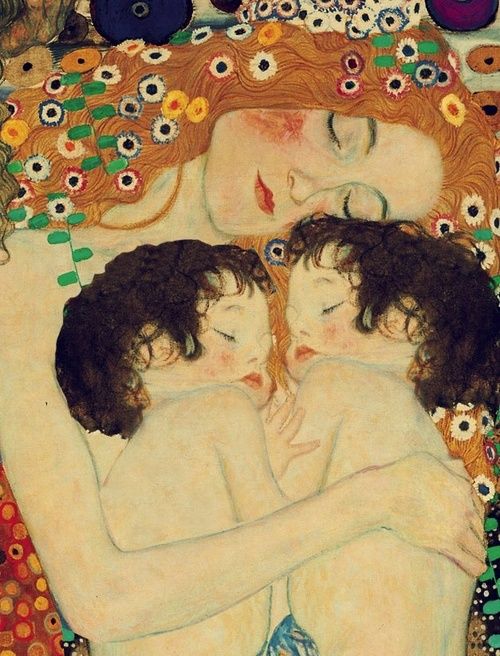 _________________________P.S. Dalyvio mokestį sudaro kvalifkacijos tobulinimo renginio kaina ir kvalifikacijos tobulinimo pažymėjimo kaina. Dalyvio mokestis grynais pinigais nepriimamas. Dalyvio mokestį turite sumokėti atlikdami mokėjimo pavedimą.Pavedime nurodyti:Gavėjas – Raseinių rajono švietimo pagalbos tarnybaĮstaigos kodas 300054296Luminor bankasSąskaitos Nr. LT034010041400381471Mokėjimo paskirtis – renginio pavadinimas ir asmens kodas.Atvykstant į renginį reikia atsinešti mokėjimo pavedimo išrašą. Kontaktai: Pedagoginės psichologinės pagalbos skyrius tel. (8 428) 51571Neformaliojo suaugusiųjų švietimo skyrius tel. (8 428) 51421 Elektroninio pašto adresas info@rspt.lt Interneto svetainės adresas http://www.rspt.ltEsant būtinybei, organizatoriai gali pakeisti renginių vietą ir laiką. Eil.Nr.Renginio pavadinimas ir trumpa anotacijaDalyviaiDataVietaLektoriai, programos vadovaiAtsakingasAtsakingasPastabosKVALIFIKACIJOS TOBULINIMO RENGINIAIKVALIFIKACIJOS TOBULINIMO RENGINIAIKVALIFIKACIJOS TOBULINIMO RENGINIAIKVALIFIKACIJOS TOBULINIMO RENGINIAIKVALIFIKACIJOS TOBULINIMO RENGINIAIKVALIFIKACIJOS TOBULINIMO RENGINIAIKVALIFIKACIJOS TOBULINIMO RENGINIAIKVALIFIKACIJOS TOBULINIMO RENGINIAIKVALIFIKACIJOS TOBULINIMO RENGINIAISeminaras ,,Mokinio individualios pažangos stebėjimas, fiksavimas, tolesnio mokymosi  planavimas“ II dalis 40 akad. val. programos tiklsas –susipažinti su rajono kolegų  gerąja patirtimi, mokinio individualios pažangos vertinimo ir įsivertinimo sistema; vesti atviras pamokas, jas aptarinėti, kurti individualią mokinio pažangos ir pasiekimų stebėsenos sistemą, parengti  savo ugdymo įstaigos mokinių pasiekimų ir pažangos stebėjimo ir vertinimo tvarkos aprašą.Raseinių Viktoro Petkaus pagrindinės mokyklos mokytojai     2-31 d.Raseinių Viktoro Petkaus pagrindinė mokyklaLektorė – Eugenija Pagirėnienė, Raseinių Viktoro Petkaus pagrindinės mokyklos direktoriaus pavaduotoja ugdymui Nijolė VežbavičienėNijolė VežbavičienėDalyvauja I dalyje užsiregistravę dalyviaiMokymai „Paauglystės baubai ir kaip juos prisijaukinti“ III dalis „Paauglystės pagundos. Priklausomybių problema“IV dalis „Savižudybės – problema paauglių amžiuje. Ką daryti?“Mokytojai, socialiniai pedagogams, socialiniai darbuotojai, psichologai, klasių auklėtojai8, 29 d.13 val.T. Daugirdo g. 7, Raseiniai, 201 a.Lektorė – Justina Matviekaitė, gydytoja vaikų paauglių psichiatrėSaulė SitvičienėSaulė SitvičienėDalyvauja I dalyje užsiregistravę dalyviai.Projekto ,,Europos praeities takai dabartyje“ paskaita ,,Pasaulis prasideda čia“Istorijos ir geografijos mokytojai9 d. 14.30 val.Raseinių Marcelijaus Martinaičio viešoji bibliotekaLektorė – Prof. dr. Rasa Čepaitienė, Lietuvos istorijos institutasAudronė KumpikevičienėAudronė KumpikevičienėRegistracija interneto svetainėje www.rspt.lt skyrelyje RegistracijaMokestis už kvalifikacijos tobulinimo pažymėjimą – 1 EurPaskaita „Mokytojų etatinio apmokėjimo taikymas ugdymo įstaigose nuo 2018 metų rugsėjo 1 d.“Paskaitos metu gvildensime tokius klausimus kaip veiksmingai paskirstyti etatus ir mokytojų darbus pagal jų kompetencijas. Išklausysime apie etatų planavimą pagal dalykus ir ugdymo programas, atlyginimo dydžio,  priklausomybę  nuo mokytojo kvalifikacinės kategorijos ir darbo stažo.Įstaigų, įmonių vadovams11d.14 val.Panevėžio miestas(Vieta bus patikslinta vėliau)Lektorius –Aidas Aldakauskas, ŠMM Švietimo kokybės ir regioninės politikos departamento direktoriusSilva MorkevičienėSilva MorkevičienėRegistracija interneto svetainėje www.rspt.lt skyrelyje RegistracijaDalyvio mokestis – 1 Eur.Išvykstame 12 val.autobusu iš aikštelės prie Neformaliojo suaugusiųjų švietimo skyrius adresu T. Daugirdo g. 7,  Raseiniai.Seminaras „Mokinių švietimo savižudybių prevencijos ypatumai“6 ak. val. seminaro tikslas –  suteikti žinių apie mokinių švietimo savižudybių prevencijos tema pagrindinius aspektus ir parengti grupių valandėlių gaires.Raseinių Šaltinio progimnazijos klasių auklėtojai14 d.14 val.Raseinių Šaltinio progimnazija Lektorė – Valija Šap,  medicinos psichologėSaulė SitavičienėSaulė SitavičienėRegistracija interneto svetainėje www.rspt.lt skyrelyje RegistracijaMokestis už kvalifikacijos tobulinimo pažymėjimą – 1 EurSeminaro „Socialinių emocinių kompetencijų tobulinimas ir  nauji taikymo atradimai ugdyme“ III dalis24 val. seminaro tikslas – suteikti  bazinių teorinių žinių apie emocinį intelektą, mokyti praktiškai taikyti vertybių atpažinimo, emocijų valdymo metodikas, mokyti išsakyti kritiką, kelti savo ir aplinkinių žmonių savivertę, suvokti ir priimti pokyčius.Raseinių r. Gylių mokyklos – daugiafunkcio centro bendruomenė14 d. 14 val.Raseinių r. Gylių mokykla – daugiafunkcis centrasLektorė – Raminta Sakavičienė, Gylių mokyklos – daugiafunkcio centro biologijos mokytojaValdonė BalčaitienėValdonė BalčaitienėDalyvauja I dalyje užsiregistravę dalyviaiPaskaita „Efektyvi savižudybių prevencija savivaldybėje“4 val. programos tikslas – suteikti žinių apie savižudybių problemą, savižudybių rizikos ženklus ir pagrindinius pagalbos teikimo principus, kurias taikant bus efektyviau teikiama pagalba savivaldybės gyventojams esant ketinimui /mėginimui žudytis ar įvykus savižudybei.Seniūnijų socialiniai darbuotojai, policijos pareigūnai , bendruomenių pirmininkai15, 16 d.Laikas tikslinamasVieta tikslinamaLektorė – Valija Šap, medicinos psichologėSaulė SitavičienėSaulė SitavičienėRegistracija interneto svetainėje www.rspt.lt skyrelyje RegistracijaMokestis už kvalifikacijos tobulinimo pažymėjimą – 1 EurPaskaita „Efektyvi savižudybių prevencija savivaldybėje“4 val. programos tikslas – suteikti žinių apie savižudybių problemą, savižudybių rizikos ženklus ir pagrindinius pagalbos teikimo principus, kurias taikant bus efektyviau teikiama pagalba savivaldybės gyventojams esant ketinimui /mėginimui žudytis ar įvykus savižudybei.VšĮ Raseinių greitosios medicinos pagalbos stoties ir VšĮ Raseinių ligoninė bendrosios praktikos slaugytojai ir gydytojai 16 d.  9 val. I grupė13 val. II grupėVšĮ Raseinių ligoninė salėLektorė – prof. Nida Žemaitienė Reda KunickienėReda Kunickienė-Edukacinė išvyka – seminaras „Muzikinis ugdymas: tradicijos ir inovacijos“8 akad. val seminaro tikslas – aptarti muzikinio ugdymo situaciją Lietuvoje, parodyti inovatyvaus darbo galimybes ir būdus bei netradicinių metodų įtaką vaikų/mokinių mokymosi motyvacijai.Rajono bendrojo ugdymo mokyklų muzikos, pradinio ugdymo  mokytojai, ikimokyklinio ugdymo įstaigų muzikos pedagogai15 d.Klaipėdos Vydūno gimnazijaLektorės: dr. Rūta Girdzijauskienė, Klaipėdos universiteto muzikos katedros profesorė, Ingrida Bertulienė, Klaipėdos Vydūno gimnazijos muzikos mokytoja ekspertėValdonė BalčaitienėValdonė BalčaitienėRegistracija interneto svetainėje www.rspt.lt skyrelyje RegistracijaDalyvio mokestis – 23 EurIšvykstame 7.30 val. nuo Raseinių autobusų stotiesSeminaras „ Darbo santykių įforminimas įsigaliojus naujajam darbo kodeksui: nuo darbuotojo priėmimo iki atleidimo“Šio seminaro tikslas – aptarti privalomų personalo dokumentų, reglamentuojančių darbdavio ir darbuotojo darbo santykius, rūšis, pagrįsti šių dokumentų reikšmę, turinio ir įforminimo reikalavimus.Įstaigų darbuotojams, atsakingiems už dokumentų rengimą.15 d. 10 val. T. Daugirdo g. 7, Raseiniai, 201 a.Lektorė –Virginija Chreptavičienė, Socialinių mokslų daktarė,Vilniaus Gedimino technikos universiteto profesorėSilva Morkevičienė,NijolėVežbavičienėSilva Morkevičienė,NijolėVežbavičienėRegistracija interneto svetainėje www.rspt.lt skyrelyje RegistracijaDalyvio mokestis – 30 EurSeminaras „Lytiškumo ugdymas mokykkloje: teoriniai ir praktiniai aspektai“Seminaro metu sužinosimekaip mokyklose įgyvendinti lytiškumo programą taip, kad būtų galima šią programą integruoti į įvairius dalykus. Idėjos veikloms, jų įvairovė suteikia galimybę mokytojui kūrybiškai numatyti ugdomą- sias veiklas, ugdyti mokinių gebėjimus, įgūdžius, įpročius, vertybines nuostatas ir padėti jiems įgyti reikalingų žinių. Įstaigų direktoriai,jų pavaduotojai ugdymui16 d. 10 val.T. Daugirdo g. 7, Raseiniai, 201 a.Lektorės –Julija Sinickienė, UPC kalbų ir meninio ugdymo poskyrio metodininkė,“Sveikatos ir lytiškumo ugdymo bei rengimo šeimai“ programos rengėja;Romena Antanavičienė,Viduklės Simono Stanevičiaus gimnazijos  socialinė pedagogė metodininkė  Silva MorkevičienėSilva MorkevičienėRegistracija interneto svetainėje www.rspt.lt skyrelyje RegistracijaDalyvio mokestis – 20 EurEdukacinė išvyka-seminaras ,,Pilietiškumo ugdymas istorijos pamokose“8 akad. val. programos tikslas – praplėsti žinias apie pilietiškumo ugdymo galimybes ir netradicinių metodų paiešką mokymo(si) procese. Istorijos mokytojai17 d. Ukmergės Antano Smetonos gimnazijaLektorė – Daiva Sinkevičienė, Ukmergės Antano Smetonos gimnazijos istorijos mokytoja ekspertėAudronė KumpikevičienėAudronė KumpikevičienėRegistracija interneto svetainėje www.rspt.lt skyrelyje RegistracijaIšvykstame 8.30 val. iš aikštelės prie Raseinių autobusų stoties Dalyvio mokestis – 20 EurEdukacinė išvyka-seminaras ,,Autizmo spektro sutrikimų turinčių mokinių ugdymo ypatumai“ 8 akad. val. programos tikslas – susipažinti su vaikų, turinčių autizmo spektro sutrikimų, ugdymu.  Psichologai21 d. Kauno Prano Daunio ugdymo centrasLektorė –Toma Malvicė, Kauno Prano Daunio ugdymo centro psichologėAudronė KumpikevičienėAudronė KumpikevičienėRegistracija interneto svetainėje www.rspt.lt skyrelyje RegistracijaIšvykstame 10 val. iš aikštelės prie Neformaliojo suaugusiųjų švietimo skyriaus adresu T. Daugirdo g. 7,  Raseiniai.Dalyvio mokestis – 20 EurKonferencija ,,Didžioji tremtis „Vesna“. 70-ies metų istorija“4 akad val. programos tikslas – suteikti žinių apie  Didžiąją tremtį „Vesna“ ir Raseinių krašto žmonių likimus.Istorijos mokytojai22 d. 14 val. Raseinių krašto istorijos muziejusKoordinatorė –Loreta Kordušienė, Raseinių krašto istorijos muziejaus muziejininkėAudronė KumpikevičienėAudronė KumpikevičienėRegistracija interneto svetainėje www.rspt.lt skyrelyje RegistracijaMokestis už kvalifikacijos tobulinimo pažymėjimą – 1 EurPEDAGOGINIS PSICHOLOGINIS VERTINIMASPEDAGOGINIS PSICHOLOGINIS VERTINIMASPEDAGOGINIS PSICHOLOGINIS VERTINIMASPEDAGOGINIS PSICHOLOGINIS VERTINIMASPEDAGOGINIS PSICHOLOGINIS VERTINIMASPEDAGOGINIS PSICHOLOGINIS VERTINIMASPEDAGOGINIS PSICHOLOGINIS VERTINIMASPEDAGOGINIS PSICHOLOGINIS VERTINIMASPEDAGOGINIS PSICHOLOGINIS VERTINIMASSusipažinimas su mokyklų VGK pateiktais vertinamų mokinių dokumentais, darbaisPedagoginės psichologinės pagalbos skyriaus specialistai7, 14, 21, 28 d.(pirmadieniais)V. Grybo g. 33-1, RaseiniaiPedagoginės psichologinės pagalbos skyriaus specialistai Reda KunickienėReda Kunickienė-Pedagoginis psichologinis vertinimasRaseinių Šaltinio progimnazijos mokiniai2 d. 8 val.V. Grybo g. 33-1, RaseiniaiPedagoginės psichologinės pagalbos skyriaus specialistai Reda KunickienėReda Kunickienė-Pedagoginis psichologinis vertinimasRaseinių lopšelio-darželio "Saulutė" mokiniai15 d. 8 val.V. Grybo g. 33-1, RaseiniaiPedagoginės psichologinės pagalbos skyriaus specialistai Reda KunickienėReda Kunickienė-Pedagoginis psichologinis vertinimasAriogalos gimnazijos mokiniai8, 29 d. 8 val.V. Grybo g. 33-1, RaseiniaiPedagoginės psichologinės pagalbos skyriaus specialistai Reda KunickienėReda Kunickienė-Pedagoginis psichologinis vertinimasIlgižių mokyklos-daugiafunkcio centro mokiniai16, 22 d. 8 val.V. Grybo g. 33-1, RaseiniaiPedagoginės psichologinės pagalbos skyriaus specialistai Reda KunickienėReda Kunickienė-Pedagoginis psichologinis vertinimasNemakščių Martyno Mažvydo gimnazijos mokiniai9 d. 8 val.V. Grybo g. 33-1, RaseiniaiPedagoginės psichologinės pagalbos skyriaus specialistai Reda KunickienėReda Kunickienė-Pedagoginis psichologinis vertinimasViduklės Simono Stanevičiaus gimnazijos mokiniai15 d. 8 val.V. Grybo g. 33-1, RaseiniaiPedagoginės psichologinės pagalbos skyriaus specialistai Reda KunickienėReda Kunickienė-Pedagoginis psichologinis vertinimasŽaiginio Pranciškaus Šivickio mokyklos-daugiafunkcio centro mokiniai16, 23 d. 8 val.V. Grybo g. 33-1, RaseiniaiPedagoginės psichologinės pagalbos skyriaus specialistai Reda KunickienėReda Kunickienė-Pedagoginis psichologinis vertinimasRaseinių Viktoro Petkaus pagrindinės mokyklos mokiniai9 d. 8 val.V. Grybo g. 33-1, RaseiniaiPedagoginės psichologinės pagalbos skyriaus specialistai Reda KunickienėReda Kunickienė-Pedagoginis psichologinis vertinimasMokinių vertinimas kreipiantis tėvų kreipimusi8, 22, 23 d. 8 val.V. Grybo g. 33-1, RaseiniaiPedagoginės psichologinės pagalbos skyriaus specialistai Reda KunickienėReda Kunickienė-Vaikų mokyklinio brandumo vertinimas5 metų vaikai9, 16, 22, 23 d.V. Grybo g. 33-1, RaseiniaiPsichologėVaida JakaitienėVaida JakaitienėVaida JakaitienėKomandinis vertinimų rezultatų aptarimasPedagoginės psichologinės pagalbos skyriaus specialistai3, 8, 15, 22 d.13–17 val.V. Grybo g. 33-1, RaseiniaiPedagoginės psichologinės pagalbos skyriaus specialistai Reda KunickienėReda Kunickienė-Vertinimo rezultatų, rekomendacijų pristatymas Mokiniai, tėvai, pedagogai9, 16, 23, 30  d.(trečiadieniais)13.30–15 val.V. Grybo g. 33-1, RaseiniaiPedagoginės psichologinės pagalbos skyriaus specialistai Reda KunickienėReda Kunickienė-Vertinimo protokolų, pažymų (7, 8 formos) ir rekomendacijų dėl tolimesnio vaikų ugdymo rengimasPedagoginės psichologinės pagalbos skyriaus specialistai4, 11, 18, 25 d.(penktadieniais)V. Grybo g. 33-1, RaseiniaiPedagoginės psichologinės pagalbos skyriaus specialistai Erika KarpienėErika Karpienė-PEDAGOGINIS PSICHOLOGINIS KONSULTAVIMASPEDAGOGINIS PSICHOLOGINIS KONSULTAVIMASPEDAGOGINIS PSICHOLOGINIS KONSULTAVIMASPEDAGOGINIS PSICHOLOGINIS KONSULTAVIMASPEDAGOGINIS PSICHOLOGINIS KONSULTAVIMASPEDAGOGINIS PSICHOLOGINIS KONSULTAVIMASPEDAGOGINIS PSICHOLOGINIS KONSULTAVIMASPEDAGOGINIS PSICHOLOGINIS KONSULTAVIMASPEDAGOGINIS PSICHOLOGINIS KONSULTAVIMASIndividualios psichologinės konsultacijosMokiniai, tėvai, pedagogaiPirmadieniais– penktadieniaisV. Grybo g. 33-1, RaseiniaiVaida JakaitienėVaida JakaitienėVaida JakaitienėRegistracija tel. (8 428) 51571Vaikų kalbos, kalbėjimo sutrikimų korekcijaMokiniaiPirmadieniais, trečiadieniais, penktadieniaisV. Grybo g. 33-1, RaseiniaiReda JomantaitėReda JomantaitėReda JomantaitėRegistracija tel. (8 428) 51571Vaikų, turinčių kalbos, kalbėjimo ir komunikacijos sutrikimų, ir jų tėvų konsultavimasMokiniai,tėvaiAntradieniais–penktadieniaisV. Grybo g. 33-1, RaseiniaiReda JomantaitėReda JomantaitėReda JomantaitėRegistracija tel. (8 428) 51571Mokinių sutrikusių pažintinių įgūdžių korekcijaMokiniaiPirmadieniais, trečiadieniais, ketvirtadieniais, penktadieniaisV. Grybo g. 33-1, RaseiniaiErika KarpienėErika KarpienėErika KarpienėRegistracija tel. (8 428) 51571Mokinių, tėvų konsultavimas individualaus mokymosi stiliaus, tinkamiausių ugdymosi metodų, būdų parinkimo klausimaisMokiniai, tėvaiTrečiadieniais,penktadieniaisV. Grybo g. 33-1, RaseiniaiErika KarpienėErika KarpienėErika KarpienėRegistracija tel. (8 428) 51571Švietimo įstaigų darbuotojų individualios konsultacijos specialiojo ugdymo ir švietimo pagalbos teikimo klausimaisPedagoginiai darbuotojaiData ir laikas derinami individualiaiV. Grybo g. 33-1, RaseiniaiReda KunickienėReda KunickienėReda KunickienėRegistracija tel. (8 428) 51571MOBILIOS ŠVIETIMO PAGALBOS TEIKIMO KOMANDOS VEIKLAMOBILIOS ŠVIETIMO PAGALBOS TEIKIMO KOMANDOS VEIKLAMOBILIOS ŠVIETIMO PAGALBOS TEIKIMO KOMANDOS VEIKLAMOBILIOS ŠVIETIMO PAGALBOS TEIKIMO KOMANDOS VEIKLAMOBILIOS ŠVIETIMO PAGALBOS TEIKIMO KOMANDOS VEIKLAMOBILIOS ŠVIETIMO PAGALBOS TEIKIMO KOMANDOS VEIKLAMOBILIOS ŠVIETIMO PAGALBOS TEIKIMO KOMANDOS VEIKLAMOBILIOS ŠVIETIMO PAGALBOS TEIKIMO KOMANDOS VEIKLAMOBILIOS ŠVIETIMO PAGALBOS TEIKIMO KOMANDOS VEIKLAMokinių grupiniai užsiėmimai tarpusavio bendravimo įgūdžių ugdymo, savęs ir jausmų pažinimo lavinimuiRaseinių r. Žaiginio Pranciškaus Šivickio mokyklos-daugiafunkcio centro 1-2 kl. mokiniai2, 9, 16, 23 d.14 val.Raseinių r. Žaiginio Pranciškaus Šivickio mokykla-daugiafunkcis centrasPsichologė Rasa BaležentytėRasa BaležentytėRasa BaležentytėBendravimo įgūdžių ugdymo grupėRaseinių r. Nemakščių Martyno Mažvydo gimnazijos 5-6 klasės mokiniai3, 7, 10 d.Raseinių r. Nemakščių Martyno Mažvydo gimnazijaPsichologėIna BalčaitytėIna BalčaitytėIna Balčaitytė-Mikroklimato gerinimo klasėje grupiniai užsiėmimaiRaseinių r. Gylių mokyklos-daugiafunkcio centro 7 klasės mokiniai4, 18, 25 d.Raseinių r. Gylių mokykla – daugiafunkcis centrasPsichologėVaida JakaitienėVaida JakaitienėVaida JakaitienėSėkmingos tėvystės įgūdžių mokymaiRaseinių r. Ilgižių mokyklos-daugiafunkcio centro bendruomenė4, 7, 14 d.11 val.Raseinių r. Ilgižių mokykla-daugiafunkcis centrasPsichologė Rasa BaležentytėPsichologė Rasa BaležentytėPsichologė Rasa Baležentytė-Grupiniai užsiėmimai pagal programą „Psichoaktyviųjų medžiagų vartojimo ankstyvoji intervencija“Raseinių r. Gylių mokyklos – daugiafunkcio centro 8 klasės mokiniai7, 14 28 d.Raseinių r. Gylių mokykla – daugiafunkcis centrasPsichologė Vaida JakaitienėVaida JakaitienėVaida JakaitienėMokinių grupiniai užsiėmimai tarpusavio bendravimo įgūdžiųRaseinių r. Ilgižių mokyklos-daugiafunkcio centro 8 kl. mokiniai7, 14, 21, 28 d.14 val. Raseinių r. Ilgižių mokykla-daugiafunkcis centrasPsichologė Rasa BaležentytėRasa BaležentytėRasa Baležentytė-Sėkmingos tėvystės įgūdžių mokymaiRaseinių r. Girkalnio pagrindinės mokyklos mokinių tėvai8, 22 d.Raseinių r. Girkalnio pagrindinė mokyklaPsichologėIna BalčaitytėIna BalčaitytėIna Balčaitytė-Bendravimo įgūdžių ugdymo grupėRaseinių r. Girkalnio pagrindinės mokyklos 7 klasės mokiniai8, 15, 29 d.Raseinių r. Girkalnio pagrindinė mokyklaPsichologėIna BalčaitytėIna BalčaitytėIna Balčaitytė-Praktinis užsiėmimas 2-4 kl. mokiniams ,,Dėmesio: aš pykstu!“Ilgižių mokyklos-daugiafunkcio centro 2-4 kl. mokiniai8 d. 12val.Ilgižių mokykla-daugiafunkcis centrasPsichologė Rasa BaležentytėRasa BaležentytėRasa BaležentytėSėkmingos tėvystės įgūdžių mokymaiRaseinių r. Betygalos Maironio gimnazijos mokinių tėvai9, 23 d.Raseinių r. Betygalos Maironiio gimnazijaPsichologėIna BalčaitytėIna BalčaitytėIna Balčaitytė-Grupiniai užsiėmimai mokiniams, turintiems emocijų ir elgesio sunkumųRaseinių r. Nemakščių Martyno Mažvydo gimnazijos 4 klasės berniukai14, 28 d.Raseinių r. Nemakščių Martyno Mažvydo gimnazijaPsichologėIna BalčaitytėIna BalčaitytėIna BalčaitytėGrupiniai užsiėmimai mergaitėms „Pažinkime jausmų pasaulį“Raseinių r. Nemakščių Martyno Mažvydo gimnazijos 4 klasės mergaitės17, 24 d.Raseinių r. Nemakščių Martyno Mažvydo gimnazijaPsichologėIna BalčaitytėIna BalčaitytėIna BalčaitytėPranešimas  - gerosios patirties sklaida ,,Izraelio patirtis, dirbant su vaikais, turinčiais autizmo spektro sutrikimus?“Raseinių rajono švietimo pagalbos tarnybos mobilios komandos nariams 18 d. 8 val.Raseinių rajono švietimo pagalbos tarnyba Psichologė Rasa BaležentytėRasa BaležentytėRasa BaležentytėKlasės valandėlė „Mergaitėms apie meilę”Raseinių r. Nemakščių Martyno Mažvydo gimnazijos 8 klasės mergaitės28 d.Raseinių r. Nemakščių Martyno Mažvydo gimnazijaPsichologėIna BalčaitytėIna BalčaitytėIna Balčaitytė-METODINĖ VEIKLAMETODINĖ VEIKLAMETODINĖ VEIKLAMETODINĖ VEIKLAMETODINĖ VEIKLAMETODINĖ VEIKLAMETODINĖ VEIKLAMETODINĖ VEIKLAMETODINĖ VEIKLARaseinių rajono pradinių klasių mokytojų matematikos mokomųjų užduočių 3-4 klasei kūrimo konkursasPradinių klasių mokytojaiiki 2018 m. gegužės 31 d.-Konkursą organizuoja: Aldona Norkienė, Saulė Tiškuvienė, Daiva Stankienė, Auksė Jankūnienė, Raseinių r. Ariogalos gimnazijos pradinių klasių mokytojosSaulė SitavičienėSaulė SitavičienėAprašas skelbiamas interneto svetainėje www.rspt.ltChemijos mokytojų metodinio būrelio susirinkimas „Nuodingos cheminės medžiagos, reikalavimai jų laikymui“Chemijos mokytojai7 d.14 val.T. Daugirdo g. 7, Raseiniai, 201 klasėMetodinio būrelio pirmininkė – Giedrė KarčauskienėSaulė SitavičienėSaulė SitavičienėSusirinkime dalyvaus  Nacionalinio visuomenės sveikatos centro prie Sveikatos apsaugos ministerijos Kauno departamento Raseinių skyriaus specialistė.Dailės mokytojų metodinio būrelio susirinkimasDailės mokytojai8 d.14 val.T. Daugirdo g. 7, Raseiniai, 205 a.Metodinio būrelio pirmininkė – Donvina DambrauskaitėValdonė BalčaitienėValdonė BalčaitienėSusirinkimo darbotvarkė:1.Raseinių r. Betygalos Maironio gimnazijos mokinių kūrybinių darbų parodos „Pasaulio medis“ pristatymas. Egidujus Kučinskis, Raseinių r. Betygalos Maironio gimnazijos dailės vyresnysis mokytojas.2. Mokymai „Kahoot programos panaudojimo galimybės dailės pamokose“. Elzė Vareikytė, Raseinių r. Viduklės Simono Stanevičiaus dailės mokytoja3. Išvažiojamojo plenero organizacinių klausimų aptarimas. Sigita Laurynaitienė, Raseinių r. Ariogalos gimnazijos dailės vyresnioji mokytoja.PASTABA: atsinešti išmaniuosius telefonus, planšetinius arba nešiojamus kompiuterius.Metodinis pasitarimas „Etatinio pedagoginio krūvio sudarymas ir apskaita naudojant IKT“Raseinių rajono ugdymo įstaigų pavaduotojai23 d.14 val.T. Daugirdo g. 7, Raseiniai, 201 a.Metodinio būrelio pirmininkė  –Renata UlvydienėSilva MorkevičienėSilva MorkevičienėAtvira Dianos Užemeckienės ir Gražinos Šimkevičienės, Raseinių Viktoro Petkaus pagrindinės mokyklos pradinių klasių mokytojų metodininkių, veikla-etnokultūrinė popietė „Lietuvių liaudies šokiai, rateliai, žaidimai“Pradinių klasių mokytojai24 d.13 val.Raseinių Viktoro Petkaus pagrindinė mokyklaMetodinio būrelio pirmininkė – Ingrida RačickienėSaulė SitavičienėSaulė SitavičienėRegistracija el. p. saule.sitaviciene@rspt.lt iki gegužės 22 d.Dalyvavimas metinėje-jubiliejinėje socialinio emocinio ugdymo konferenciojeLSEU nariai24 d.VilniusReda KunickienėReda KunickienėReda Kunickienė-OLIMPIADOS, KONKURSAI, SPORTO VARŽYBOS IR KITI RENGINIAIOLIMPIADOS, KONKURSAI, SPORTO VARŽYBOS IR KITI RENGINIAIOLIMPIADOS, KONKURSAI, SPORTO VARŽYBOS IR KITI RENGINIAIOLIMPIADOS, KONKURSAI, SPORTO VARŽYBOS IR KITI RENGINIAIOLIMPIADOS, KONKURSAI, SPORTO VARŽYBOS IR KITI RENGINIAIOLIMPIADOS, KONKURSAI, SPORTO VARŽYBOS IR KITI RENGINIAIOLIMPIADOS, KONKURSAI, SPORTO VARŽYBOS IR KITI RENGINIAIOLIMPIADOS, KONKURSAI, SPORTO VARŽYBOS IR KITI RENGINIAIOLIMPIADOS, KONKURSAI, SPORTO VARŽYBOS IR KITI RENGINIAIRaseinių r. Betygalos Maironio gimnazijos mokinių kūrybinių darbų paroda „Pasaulio medis“Plačioji visuomenė7 d.-31 d.T. Daugirdo g. 7, Raseiniai, II aukštasOrganizatorius – Egidijus Kučinskis, Raseinių r. Betygalos Maironio gimnazijos dalės vyresnysis mokytojasValdonė BalčaitienėValdonė BalčaitienėParodos lankymas darbo dienomis darbo valandomisRaseinių rajono bendrojo ugdymo mokyklų ir Lietuvos bendrojo ugdymo mokyklų, turinčių Šaltinio vardą, 7-8 klasių mokinių istorijos žinių konkursas,,Pirmyn į praeitį“ 7-8 klasių mokinių komandos2 d. 10 val.Raseinių Šaltinio progimnazijaOrganizatorius – Jonas Janušas, Raseinių Šaltinio progimnazijos istorijos mokytojas ekspertasAudronė KumpikevičienėAudronė KumpikevičienėNuostatai skelbiami interneto svetainėje www.rspt.ltRajono bendrojo ugdymo mokyklų 8 klasių mokiniams rusų kalbos konkursas „Žodžio galia“8 klasių mokiniai3 d.12 val.Raseinių Šaltinio progimnazijaOrganizatorės: Rita Barauskienė ir Genutė Šantarienė, Raseinių Šaltinio progimnazijos rusų kalbos mokytojosNijolė VežbavičienėNijolė VežbavičienėKonkurso nuostatai skelbiami interneto svetainėje www.rspt.lt Raseinių rajono bendrojo ugdymo mokyklų pradinių (2-4) klasių mokinių, turinčių specialiųjų ugdymosi poreikių, konkurso-viktorinos „Kartu mes galim daug“2-4 klasių mokiniai8 d.11 val.Raseinių r. Nemakščių Martyno mažvydo gimnazijaOrganizatorės:  Raseinių r. Nemakščių Martyno Mažvydo gimnazijos pradinių klasių mokytoja metodininkė Virginija Ralienė,  vyresnioji specialioji pedagogė Dovilė Norkutė,  vyresnioji logopedė Ernesta FedorenkoAudronė Kumpikevičienė, Saulė SitavičienėAudronė Kumpikevičienė, Saulė SitavičienėNuostatai skelbiami interneto svetainėje www.rspt.ltEdukacinė išvyka 2018 m. olimpiadų ir konkursų laimėtojams (3-8 kl.)„Sėkmės trajektorija 2018 m.“Raseinių rajono bendrojo ugdymo mokyklų 3-8 klasių mokiniai (pagal pateiktą sąrašą)9 d.Lietuvos jūrų muziejusMokyklų administracijaSaulė Sitavičienė, Nijolė VežbavičienėSaulė Sitavičienė, Nijolė VežbavičienėIšvykstame 7.30 iš Raseinių autobusų stoties aikštelės.Mokiniai privalo turėti mokinio pažymėjimą.Raseinių rajono bendrojo ugdymo mokyklų 5-8 klasių mokinių „Žmogaus saugos“ konkursas5-8 klasių mokinių komandos9 d.12 val.T. Daugirdo g. 7, Raseiniai, 102, 103, 205 a.Organizatorius – Ričardas Višinskas, žmogaus saugos mokytojų metodinio būrelio pirmininkasValdonė BalčaitienėValdonė BalčaitienėNuostatai skelbiami interneto svetainėje www.rspt.lt Edukacinė išvyka 2018 m. olimpiadų ir konkursų laimėtojams (9-12 kl.)„Sėkmės trajektorija 2018 m.“Prezidento Jono Žemaičio gimnazijos ir Raseinių meno mokyklos mokiniai (pagal pateiktą sąrašą)10 d.VilniusMokyklų administracijosValdonė Balčaitienė,Audronė KumpikevičienėValdonė Balčaitienė,Audronė KumpikevičienėIšvykstame 8.30 val. iš Raseinių autobusų stotiesEdukacinė išvyka 2018 m. olimpiadų ir konkursų laimėtojams (9-12 kl.)„Sėkmės trajektorija 2018 m.“Raseinių rajono Ariogalos gimnazijos, Betygalos Maironio gimnazijos, Girkalnio pagrindinės mokyklos, Nemakščių Martyno Mažvydo gimnazijos, Šiluvos gimnazijos, Viduklės Simono Stanevičiaus gimnazijos, Raseinių Viktoro Petkaus pagrindinės mokyklos, Raseinių meno mokyklos mokiniai (pagal pateiktą sąrašą).11 d.VilniusMokyklų administracijosValdonė Balčaitienė,Audronė KumpikevičienėValdonė Balčaitienė,Audronė KumpikevičienėIšvykstame 8.30 val. iš Raseinių autobusų stotiesRaseinių rajono bendrojo ugdymo mokyklų 7-9 klasių mokinių dorinio ugdymo protų mūšisRaseinių rajono bendrojo ugdymo mokyklų 7-9 klasių mokinių komandos 14 d. 11 val. Raseinių Šaltinio progimnazijaOrganizatoriai: Regina Malinauskienė ir Egidijus Kučinskis, rajono dorinio ugdymo metodinių būrelių pirmininkai Audronė KumpikevičienėAudronė KumpikevičienėAprašas skelbiamas interneto svetainėje www.rspt.lt Raseinių rajono bendrojo ugdymo įstaigų pradinių klasių mokinių piešinių konkurso „Mano žemė – Lietuva“, skirto Lietuvos valstybės atkūrimo šimtmečiui paminėti, laureatų apdovanojimų šventėKonkurso laureatai 16 d.12 val.Raseinių r. Ariogalos gimnazijoje (Melioratorių g. 9)Konkurso organizatorės: Saulė Tiškuvienė, Daiva Stankienė, Rita Urbonienė, Aldona Zajančkauskienė, Raseinių r. Ariogalos gimnazijos pradinių klasių mokytojos Saulė SitavičienėSaulė Sitavičienė-Raseinių rajono bendrojo ugdymo įstaigų 8-9 klasių mokinių užsienio (anglų, rusų, vokiečių) kalbų konkursas „Kalbos atveria duris...“8-9 klasių mokiniai16 d.12 val.Raseinių r. Šiluvos gimnazijaOrganizatoriai:  Indrė Jagminienė, Rita Jocienė, Janina Nyderienė, Kristina Beržinskienė, Angelė Galinaitienė, Raseinių rajono Šiluvos gimnazijos užsienio kalbųmokytojosNijolė Vežbavičienė Nijolė Vežbavičienė Konkurso nuostatai skelbiami interneto svetainėje www.rspt.lt  Futbolo turnyras „Šaltinėlio“ taurei laimėtiRespublikos bendrojo ugdymo mokyklų, turinčių „Šaltinio“ vardą, komandos23 d.10 val.Raseinių Šaltinio progimnazijaOrganizatoriai – Mindaugas Zybartas, Raseinių Šaltinio progimnazijos kūno kultūros mokytojas ekspertas, Arvydas Globys, Raseinių Šaltinio progimnazijos kūno kultūros mokytojas metodininkasValdonė BalčaitienėValdonė BalčaitienėNuostatai skelbiami interneto svetainėjewww.rspt.lt Konkursas „Galiūnas 2018“Raseinių rajono bendrojo ugdymo mokyklų mokiniai23 d.12 val.Raseinių r. Nemakščių Martyno Mažvydo gimnazijaOrganizatorius – Saulius Radčenko, Raseinių r. Nemakščių Martyno Mažvydo gimnazijos kūno kultūros mokytojas ekspertasValdonė BalčaitienėValdonė BalčaitienėNuostatai skelbiami interneto svetainėjewww.rspt.lt Raseinių rajono ugdymo įstaigų specialiųjų poreikių mokinių (vaikų) kūrybinių darbų paroda,,Kūrybos žiedai“    Raseinių rajono ugdymo įstaigų ir Raseinių specialiosios mokyklos 1–10 klasių specialiųjų poreikių mokiniai ir priešmokyklinio ugdymo grupių vaikai24 d. 10 val. Raseinių Viktoro Petkaus pagrindinė mokyklaOrganizatorė – Asta Linkienė, Raseinių Viktoro Petkaus pagrindinės mokyklos logopedė, specialioji pedagogė metodininkėAudronė KumpikevičienėAudronė KumpikevičienėAprašas  skelbiamas interneto svetainėjewww.rspt.ltRaseinių rajono ikimokyklinio ir priešmokyklinio amžiaus vaikų etnografinis festivalis „Taip linksmindavosi mūsų senoliai“Raseinių rajono ikimokyklinio ir priešmokyklinio amžiaus vaikai, pedagogai25 d.10 val.Raseinių r. Ariogalos lopšelis-darželisOrganizatorės:Žydrūnė Ališauskienė, Edita Gedgaudienė,  Raseinių r. Ariogalos lopšelio-darželio priešmokyklinio ugdymo vyresniosios pedagogės,  Rita Grubliauskienė, Raseinių r. Ariogalos lopšelio-darželio vyresnioji muzikos pedagogė Saulė Sitavičienė,Audronė KumpikevičienėSaulė Sitavičienė,Audronė KumpikevičienėAprašas skelbiamas interneto svetainėje www.rspt.ltRaseinių rajono ugdymo įstaigų 8-11 klasių mokinių demotyvacinių priklausomybių tema plakatų konkursas ir paroda ,,Užsimerk ir nerk“

Rajono ugdymo įstaigų 8-11 klasių mokiniaiGegužėPrezidento Jono Žemaičio gimnazijaKonkurso organizavimo darbo grupė: Prezidento Jono Žemaičio gimnazijos direktoriaus pavaduotojos ugdymuiRoma Stunžinienė ir Renata Ulvidienė, vyresnioji socialinė pedagogėDanutė Kumpikevičienė, informacinių technologijų mokytojas metodininkasNerijus VarpučinskisAudronė Kumpikevičienė Audronė Kumpikevičienė Nuostatai skelbiami interneto svetainėje www.rspt.ltVirtuali darbų paroda numatoma eksponuoti nuo 2018 m. gegužės 15 d. Prezidento JonoŽemaičio gimnazijos internetiniame puslapyje: raseiniugimnazija.lt ir socialiniame gimnazijos tinkle Facebook.Mokytojų, parengusių olimpiadų ir konkursų rajono etapo laimėtojus, pagerbimo šventė „Sėkmės trajektorija 2018“Mokytojai, parengę olimpiadų ir konkursų rajono etapo laimėtojus30 d.13.30 val.Raseinių Šaltinio progimnazijaOrganizatorius – RRŠPT administracijaMetodininkėsMetodininkės-KURSAIKURSAIKURSAIKURSAIKURSAIKURSAIKURSAIKURSAIKURSAIMokymų programa„Kelionė į savo savastį“VII dalisKas Aš? II  dalisAsmenybės portretas meninėmis priemonėmis – „Dabartinis savasis Aš“. Aktyvi meditacija/vizualizacija.Pedagoginiai darbuotojai9 d. 12 val.T. Daugirdo g. 7, Raseiniai, 205 a.Lektorė – Jolita Balčiauskienė, meno terapeutė, psichologė, Lietuvos meno terapijos asociacijos įkūrėja, narėReda Kunickienė,SilvaMorkevičienėReda Kunickienė,SilvaMorkevičienėDalyvauja užsiregistravę dalyviaiIntesyvūs anglų kalbos mokymai keliaujantiems30 akad. val.programa skirta rajono gyventojams, planuojantiems keliauti ir  norintiems patobulinti anglų kalbos žinias ir įgūdžius.Rajono gyventojai2, 7, 9 d. 17.15 val.T. Daugirdo g. 7, Raseiniai, 103 a.Lektorė – Odeta Uselienė, Raseinių Viktoro Petkaus pagrindinės mokyklos anglų kalbos mokytoja metodininkėNijolė VežbavičienėNijolė VežbavičienėUžsiregistravę dalyviaiPREVENCINĖ VEIKLAPREVENCINĖ VEIKLAPREVENCINĖ VEIKLAPREVENCINĖ VEIKLAPREVENCINĖ VEIKLAPREVENCINĖ VEIKLAPREVENCINĖ VEIKLAPREVENCINĖ VEIKLAPREVENCINĖ VEIKLADalyvavimas rajono savivaldybės administracijos vaiko gerovės komisijos posėdyje-Data ir laikas tikslinamiRaseinių rajono savivaldybė-Reda KunickienėReda Kunickienė-Dalyvavimas kompleksiškai teikiamos pagalbos tarpinstitucinės komandos veikloje-Data ir laikas tikslinamiRaseinių rajono savivaldybė-Reda KunickienėReda Kunickienė-Mokinių smulkiosios motorikos lavinimo praktiniai užsiėmimaiPirmų klasių mokiniai3,10,17,24 d. 14.30 val.V. Grybo g. 33-1, RaseiniaiGrupės vadovė – Erika Karpienė, specialioji pedagogėErika KarpienėErika Karpienė-Raseinių rajono savižudybių prevencijos įgyvendinimo darbo grupės susirinkimasDarbo grupės nariai15 d. Laikas tikslinamasRaseinių rajono savivaldybė-Reda KunickienėReda Kunickienė-Paskaita-praktinis užsiėmimas visuotiniame  tėvų susirinkime „Raktas į vaiko širdį: kaip susitarti ir motyvuoti“Raseinių r. Viduklės Simono Stanevičiaus gimnazijos mokinių tėvai17 d.12 val.Raseinių r. Viduklės Simono Stanevičiaus gimnazijaReda KunickienėReda KunickienėReda KunickienėPraktinis užsiėmimas mokiniams  „Vertybėmis grįstas klasės mikroklimato gerinimas. Pasiruošimas vertybių ambasadorių rinkimams“Raseinių Šaltinio progimnazijos 7 klasės mokiniai28 d. 13 val.29 d. 12 val.31 d. 12 val.Raseinių Šaltinio progimnazijaReda KunickienėReda KunickienėReda KunickienėNEFORMALIOJO SUAUGUSIŲJŲ ŠVIETIMO TARPINSTITUCINIS KOORDINAVIMASNEFORMALIOJO SUAUGUSIŲJŲ ŠVIETIMO TARPINSTITUCINIS KOORDINAVIMASNEFORMALIOJO SUAUGUSIŲJŲ ŠVIETIMO TARPINSTITUCINIS KOORDINAVIMASNEFORMALIOJO SUAUGUSIŲJŲ ŠVIETIMO TARPINSTITUCINIS KOORDINAVIMASNEFORMALIOJO SUAUGUSIŲJŲ ŠVIETIMO TARPINSTITUCINIS KOORDINAVIMASNEFORMALIOJO SUAUGUSIŲJŲ ŠVIETIMO TARPINSTITUCINIS KOORDINAVIMASNEFORMALIOJO SUAUGUSIŲJŲ ŠVIETIMO TARPINSTITUCINIS KOORDINAVIMASNEFORMALIOJO SUAUGUSIŲJŲ ŠVIETIMO TARPINSTITUCINIS KOORDINAVIMASNEFORMALIOJO SUAUGUSIŲJŲ ŠVIETIMO TARPINSTITUCINIS KOORDINAVIMAS„Raseinių  rajono savivaldybės neformaliojo suaugusiųjų švietimo ir tęstinio mokymosi veiksmų plano 2018-20120 m.“ rengimas.  Raseinių rajono neformalaus suaugusiųjų švietimo įstaigų vadovai  10 d.13 val.T. Daugirdo g. 7, Raseiniai, 201 a.--Reda Kunickienė,Silva Morkevičienė-PROJEKTAI IR KITA VEIKLAPROJEKTAI IR KITA VEIKLAPROJEKTAI IR KITA VEIKLAPROJEKTAI IR KITA VEIKLAPROJEKTAI IR KITA VEIKLAPROJEKTAI IR KITA VEIKLAPROJEKTAI IR KITA VEIKLAPROJEKTAI IR KITA VEIKLAPROJEKTAI IR KITA VEIKLAProjekto Erasmus + K1 „Konsorciumo narių neformalaus švietimo organizavimo gebėjimų tobulinimas remiantis Italijos patirtimi“ papildomos informacijos pateikimasRaseinių rajono švietimo pagalbos tarnybaGegužės mėn.On LineProjekto vadovė –Reda KunickienėSilva MorkevičienėSilva Morkevičienė-Neformaliojo suaugusiųjų švietimo skyriausdarbuotojų susirinkimai „Savaitės veikla ir aktualijos“Neformaliojo švietimo skyriaus darbuotojai14, 28 d.9 val.T. Daugirdo g. 7, Raseiniai, 206 a.Silva MorkevičienėReda Kunickienė,Silva MorkevičienėReda Kunickienė,Silva Morkevičienė- Institucijos, vykdančios mokytojų ir švietimo pagalbą teikiančių specialistų kvalifikacijos tobulinimą, veiklos įsivertinimas už 2017 metus .(Įsivertinimo išvadų suformulavimas)Neformaliojo švietimo skyriaus darbuotojai, Pedagoginės psicholoignės pagalbos teikimo skyriaus  darbuotojaiIki 31 d.T. Daugirdo g. 7, RaseiniaiNeformaliojo švietimo skyriaus darbuotojai, Pedagoginės psicholoignės pagalbos teikimo skyriaus  darbuotojaiReda Kunickienė,Silva MorkevičienėReda Kunickienė,Silva Morkevičienė-Mobilios švietimo pagalbos teikimo komandos metodinis susirinkimasMobilios švietimo pagalbos teikimo komanda18 d.8 val.V. Grybo g. 33-1, RaseiniaiReda Kunickienė,Rasa BaležentytėReda KunickienėReda KunickienėDarbotvarkė:Pranešimas  - gerosios patirties  Pranešėja Rasa Baležentytė ,,Izraelio patirtis, dirbant su vaikais, turinčiais autizmo spektro sutrikimus?“.Konsultavimo atvejų supervizija.Tarnybos  strateginio veiklos plano rengimasStrateginio veiklos plano rengimo darbo grupėData ir laikas tikslinamiT. Daugirdo g. 7, RaseiniaiReda KunickienėReda KunickienėReda KunickienėKvalifikacijos tobulinimo renginių efektyvumo vertinimasKvalifikacijos tobulinimo renginių dalyviaiPasibaigus renginiui-Saulė Sitavičienė,Nijolė Vežbavičienė,Audronė Kumpikevičienė, Valdonė BalčaitienėSilva MorkevičienėSilva Morkevičienė-Raseinių rajono švietimo pagalbos tarnybos veiklų ir aktualijų viešinimas-Gegužės mėn.-Saulė Sitavičienė,Nijolė Vežbavičienė,Audronė Kumpikevičienė, Valdonė Balčaitienė, Silva Morkevičienė,Ramutė Stonienė,Silva Morkevičienė,Ramutė Stonienė,-Interneto svetainėswww.rspt.lt priežiūra-Gegužės mėn.--Ramutė StonienėRamutė Stonienė`